ليلاس فرحان بديوي علي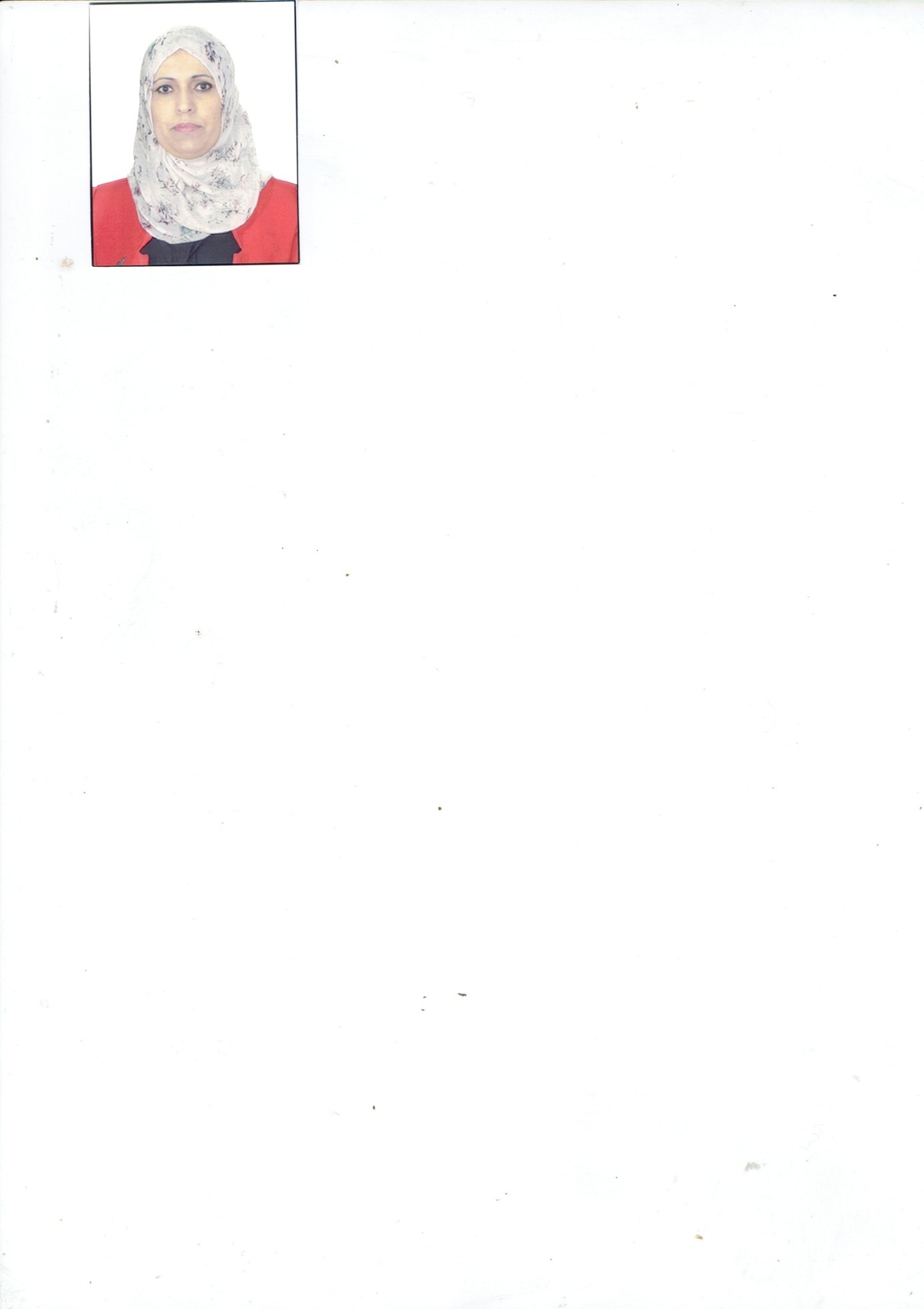 دكتوراه / استاذ مساعد موبايل : 07719623458الـبريد الالكـــتروني: lelas77244@gmail.comكلية التربية للبنات – جامعة الموصل – الموصل - العراقالمؤهلات التعليميةشهادة البكالوريوس (1999-1995)بكالوريوس علوم كيمياء / قسم الكيمياء / كلية العلوم /جامعة الموصل -الموصل -العراق (الثالثة على الدفعة)شهادة الماجستير (1999-2002)ماجستير كيمياء حياتية / قسم الكيمياء /كلية العلوم / جامعة الموصل -الموصل -العراق (الأولى على الدفعة في السنة التحضيرية)شهادة الدكتوراه (2012-2017)دكتوراه كيمياء حياتية / قسم الكيمياء /كلية العلوم / جامعة الموصل -الموصل-العراق الدورات والورش العلمية * 2019دورة الأمن والسلامة الكيميائية  / كلية العلوم جامعة الموصل  2018*دورة الطب النووي  / قسم الفيزياء كلية العلوم جامعة الموصل * 2018دورة المجهر الأليكتروني / قسم الفيزياء كلية العلوم جامعة الموصل * 2018دورة تكنولوجيا النانو في تصنيع المواد الحديثة  قسم الفيزياء كلية العلوم جامعة الموصل * 2018دورة سلامة اللغة العربية / كلية التربية للعلوم الأنسانية جامعة الموصل * 2018الدورة التدريبية في طرائق اعطاء الأدوية والتعامل مع الحيوانات المختبرية / كلية الطب البيطري جامعة الموصل *2019 ورشة نظام المقررات  كلية العلوم جامعة الموصل* 2018ورشة مخاطر التلوث الصناعي في مدينة الموصل / كلية علوم البيئة وتقناتها  جامعة الموصل الخبرات العملية(9/7/2002-.30/5/2019) عضوة الهيئة التدريسية لقسم الكيمياء كلية العلوم جامعة الموصل (30/5/2019- لحد الآن عضوة الهيئة التدريسية لقسم الكيمياء كلية التربية بنات جامعة الموصل *نشر 20 بحث في مجال الأختصاص في مجلات علمية محلية وعالمية *عضوة في لجان الحلقات الدراسية  ومناقشة طلبة الدراسات العليا ولجان مناقشة مشاريع بحوث التخرج للمراحل المنتهية ولجان استقبال الطلبة ولجان السوق الخيري والتشجير ولجان الجرد  المختلفة في القسم .الندوات  العلمية*2019 /شباط الندوة العلمية لقسم الكيمياء /كلية العلوم جامعة الموصل *2019/ نيسان الندوة العلمية اقسم الكيمياء /كلية العلوم جامعة الموصل *2018 ندوة قسم الكيمياء /كلية العلوم جامعة الموصل*2018  الندوة العلمية الثانية /كلية التربية الأساسية جامعة الموصل *2018 ندوة قسم علوم الحياة /جامعة الموصل *2018 الندوة العلمية المقامة في كلية العلوم الخاصة بدائرة الكهرباء*2018 الندوة العلمية الثامنة لمركز بحوث البيئة /جامعة الموصل المؤتمرات العلمية2018 المؤتمر العالمي للعلوم والطاقة والبيئة / كلية التربية /جامعة ايشق ICASEE-2018 2018  المؤتمر العلمي الدولي الأول للعلوم الصرفة والتطبيقية مجامعة كويا ICPAS-20182018 المؤتمر العلمي الثالث لقسم الكيمياء /كلية العلوم جامعة الموصل 2018 المؤتمر العلمي الثالث لعلوم الحياة /كلية العلوم جامعة الموصل 2018 المؤتمر العلمي التاسع لمركز بحوث السدود والموارد  المائية /جامعة الموصل 2017 المؤتمر العلمي الرابع لعلوم الرياضة/ كلية التربية البدنية وعلوم الرياضة / جامعة بابل 2013 المؤتمر العلمي السادس ( الدولي الثاني ) كلية التربية الاساسية / جامعة الموصل 2011  المؤتمر العلمي الثاني لعلوم الحياة /كلية العلوم جامعة الموصل 2011 المؤتمر العلمي الثاني لعلوم الكيمياء / كلية العلوم  جامعة الموصل الجوائز التي حصلت عليها:شهادات تقديرية من المؤتمرات والندوات اعلاه المهاراتاجادة استخدام كافة برامج النشر المكتبي وتطبيقات الحزم المكتبية.المراجع:أ. د طارق يونس /كلية العلوم جامعة الموصلأ.د لؤي عبد الهلالي /كلية العلوم جامعة الموصل أ.م.د سيران ستار صالح /كلية العلوم جامعة كركوك 